                                                                   ОБЩЕСТВО С ОГРАНИЧЕННОЙ ОТВЕТСТВЕННОСТЬЮ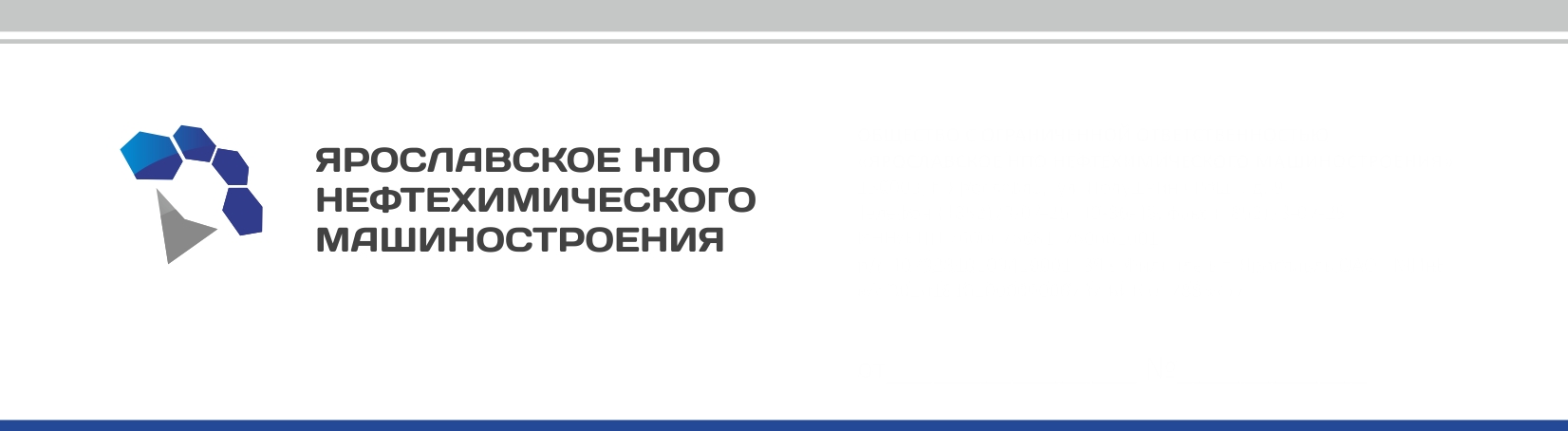                                                                                            «ЯРОСЛАВСКОЕ НПО НЕФТЕХИМИЧЕСКОГО МАШИНОСТРОЕНИЯ»150003, г. Ярославль,  ул. Полушкина Роща, д. 9Телефон (4852)73-07-25, 40-86-46, факс (4852)73-07-25ИНН/КПП 7606076681/760601001р/с 40702810100410001439 в Филиале в г. Ярославль ОАО «МИнБ»к/с 30101810100000000737 БИК 047888737ОПРОСНЫЙ ЛИСТ  НА ТЕПЛООБМЕННИК КОЖУХОТРУБЧАТЫЙ (или трубный пучок в случае его самостоятельной поставки)Условное обозначение_________________________________________________________________________________________________Количество_________________________________Контактная информацияТехнические характеристики:Схема аппарата с привязочными размерами штуцеров и опор (приводится для аппаратов, в которых имеются отличия от технических условий)Штуцеры(данные указываются в том случае, если они отличаются от данных в технических условиях)Содержание принятых отличий от базового теплообменного аппарата:________________________________________________________________________________________________________________________________________________________________________________________________________________________________________________________________________________________________________________________________________________________________________________________________________________________________________________________________________________________________________________________Отгрузка готовой продукцииДополнительная информация____________________________________________________________________________________________________________________________________________________________________________________________________________________________________________________________________________________________________________________________________________________________________Название организацииГородКонтактное лицоТел./факсE-mailРасчетные и рабочие условия. Параметры средыРасчетные и рабочие условия. Параметры средыв трубахв кожухеДавление, МПарабочееДавление, МПарасчетноеТемпература, °С рабочая, на входеТемпература, °С рабочая, на выходеТемпература, °С стенок кожуха и трубТемпература, °С расчетнаяТемпература, °С минимально допустимая (отрицательная) стенки аппарата, находящегося под давлениемТемпература, °С средняя воздуха наиболее холодной пятидневки района установки аппаратаТемпература, °С кипения рабочей среды при давлении 0,07 МПаХарактеристики рабочей средыНаименование и процентный составХарактеристики рабочей средывредность по ГОСТ 12.1.007 с указанием класса опасностиХарактеристики рабочей средывоспламеняемость по ГОСТ 12.1.004: «да», «нет»Характеристики рабочей средывзрывоопасность по ГОСТ Р 51330.11 (с указанием категории и группы смеси)Характеристики рабочей средывызывает корозионное растрескивание: «да», «нет»Материал прокладокМатериал прокладокСейсмичность района установки, баллыСейсмичность района установки, баллыПрибавка на коррозию, ммПрибавка на коррозию, ммНеобходимость установки деталей для крепления теплоизоляции (для аппаратов диаметром кожуха ≥ ):   «да», «нет»Необходимость установки деталей для крепления теплоизоляции (для аппаратов диаметром кожуха ≥ ):   «да», «нет»Схема размещения труб в трубной решетке «по квадратам», «по треугольникам»Схема размещения труб в трубной решетке «по квадратам», «по треугольникам»Необходимость проведения испытания на межкристаллитную коррозию основного металла и сварных соединений: «да», «нет», если – да, указать метод по ГОСТ 6032 (заполняется для аппаратов, в которых применена сталь марок 08Х18Н10Т, 12Х18Н10Т, 10Х17Н13М2Т, 08Х22Н6Т)Необходимость проведения испытания на межкристаллитную коррозию основного металла и сварных соединений: «да», «нет», если – да, указать метод по ГОСТ 6032 (заполняется для аппаратов, в которых применена сталь марок 08Х18Н10Т, 12Х18Н10Т, 10Х17Н13М2Т, 08Х22Н6Т)Указать: шарниры «левые», «правые», «не требуются»(шарнирные устройства устанавливаются на горизонтальных аппаратах диаметром кожуха 400 –  на условное давление ≤ 4,0 МПа, диаметром кожуха  на условное давление ≤ 2,5 МПа)Указать: шарниры «левые», «правые», «не требуются»(шарнирные устройства устанавливаются на горизонтальных аппаратах диаметром кожуха 400 –  на условное давление ≤ 4,0 МПа, диаметром кожуха  на условное давление ≤ 2,5 МПа)Горизонтальные теплообменные аппараты устанавливаются:«на бетонном основании», «на металлоконструкции»Горизонтальные теплообменные аппараты устанавливаются:«на бетонном основании», «на металлоконструкции»Тип крепления труб в трубных решетках:«развальцовка», «обварка с развальцовкой»Тип крепления труб в трубных решетках:«развальцовка», «обварка с развальцовкой»Трубы бесшовные: «да», «нет»Трубы бесшовные: «да», «нет»Номер штуцера по схемеНазначение штуцеровУсловный диаметр штуцеров, ммУсловное давление, МПаСамовывозЖ/д транспортДругое